TISKOVÁ ZPRÁVA		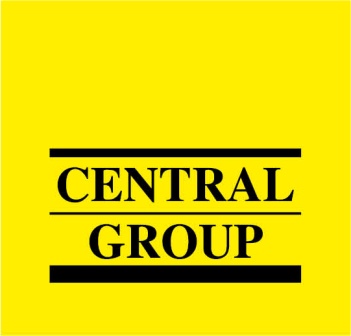 1.9.2014 Lidé chtějí bydlet v centru Prahy. CENTRAL GROUP 
dnes zahajuje prodej téměř 700 nových bytů na Žižkově 
a spouští tím další kolo cenové revoluce1.9.2014, Praha – Společnost CENTRAL GROUP dnes oficiálně představila svůj nový velký bytový projekt Residence Garden Towers na Žižkově v Praze 3. Téměř přesně po dvou letech od spuštění cenové revoluce v Horních Měcholupech tak největší český rezidenční developer a investor znovu přichází s přelomovou nabídkou, která mění dosavadní poměry na rezidenčním trhu. A tentokrát v centru Prahy, kde v posledních letech stále více lidí hledá nové bydlení. Ceny nových luxusních bytů na Žižkově od CENTRAL GROUP se pohybují v průměru o téměř pětinu níže, než je cenová úroveň bytů ve srovnatelných lokalitách v širším centru Prahy.Ceny nových bytů v Residenci Garden Towers začínají již na 41.300 Kč za metr čtvereční a v průměru vycházejí na 57.800 Kč/m2. A to včetně DPH a luxusního provedení. Nová nabídka CENTRAL GROUP na Žižkově je tak o 18 % nižší, než jsou průměrné ceny nových i starých bytů ve srovnatelných lokalitách v širším centru Prahy. Podle údajů serveru Realitymix činí průměrná cena bytů v Praze aktuálně 
59.000 Kč/m2, a to včetně započítání starých levných panelových bytů a velkých developerských projektů na okraji metropole. Pokud bychom za širší centrum Prahy považovali pouze městské obvody Prahy 2 a 3, pak zde průměrná cena nových i starých bytů dosahuje 70.200 Kč za metr čtvereční. Z tohoto srovnání je zřejmé, že nová nabídka CENTRAL GROUP je dalším kolem cenové revoluce na trhu nového bydlení. V Residenci Garden Towers vznikne celkem 682 nových bytů a ateliérů s prostornými dispozicemi od 1+kk až  po 4+kk. Jejich ceny se nyní se zaváděcími slevami platnými jen do října pohybují od 1,7 mil. Kč za 1+kk, 2,9 milionu za 2+kk, 4,8 mil. Kč za 3+kk a 5,7 milionu za 4+kk (včetně DPH a příslušenství). Přitom se jedná o velmi kvalitní byty v luxusním provedení, energeticky úsporné třídě B a s prodlouženou zárukou na jakost.„Residence Garden Towers je další akcelerací naší cenové revoluce, kterou jsme v Praze odstartovali před dvěma roky. Naše společnost tímto projektem naplno vstupuje do segmentu luxusního a přitom cenově dostupného bydlení v centru Prahy,“ říká šéf CENTRAL GROUP Dušan Kunovský a dodává: „Již pro příští rok chystáme další projekty, které svou cenovou úrovní rozčeří dosud stojaté vody v centru metropole. Chceme, aby nové a kvalitní bydlení v centru města bylo finančně dostupné mnohem většímu okruhu zájemců než dosud.“ Vynikající lokalita v centru metropole a zajímavá architekturaNový projekt na Žižkově se nachází jen 8 minut tramvají od Václavského náměstí a v docházkové vzdálenosti dvou stanic metra a velkého obchodně-zábavního centra Atrium Flora. Veškerá občanská vybavenost je v blízkém okolí domu. Přímo v objektu navíc bude nová restaurace a také supermarket, takže noví obyvatelé budou moci nakoupit nebo se dobře najíst doslova v bačkorách. Obrovskou výhodou mnoha bytů projektu bude také krásný výhled do okolní zeleně nebo na panorama Prahy včetně Pražského hradu.Výstavba objektu již probíhá a stavba bude připravena k nastěhování do června 2016. Jedná se o největší jednorázový rezidenční projekt realizovaný v centru Prahy po roce 1989. Nová stavba je zajímavě architektonicky řešená ve formě pěti osmnáctipatrových věží vyrůstajících z pětipodlažního podstavce, který tvoří samostatný uliční blok s vlastním atriem a privátním parkem.Nonstop recepce, unikátní střešní zahrady a luxusní provedení bytůNejen cenami bytů je tento projekt unikátní. Současné konvenční nabídce na trhu se vymyká i novým přístupem k bydlení s důrazem na komfort a bezpečí. Všichni obyvatelé domu budou moci využívat služeb centrální recepce, která jim bude nonstop k dispozici a zajistí i dohled nad bezpečnostním kamerovým systémem. Co je však důležité, tento nadstandardní servis s akcentem na bezpečnost nebude vůbec drahý. U malých bytů se bude pohybovat jen okolo 200-350 Kč měsíčně (včetně DPH), u větších bytů pak o něco výše, vždy podle výměry jednotky.Výhradně rezidenti budou moci využívat vnitřní park v atriu a unikátní střešní zahrady s lavičkami a pergolami, které skvěle poslouží k relaxaci v zeleni. Právě podle tohoto unikátního systému střešních zahrad dostal projekt své jméno: Residence Garden Towers. Pro další možnosti relaxace a sportovního vyžití je zde známý park Parukářka a zbrusu nové sportovní a fitness centrum, a to doslova přes ulici. Všechny byty a ateliéry zde budou stavěny v luxusním provedení REZIDENCE zahrnujícím luxusní koupelny, kvalitní dřevěné podlahy, velká hliníková okna s tepelně izolačními trojskly, skleněná zábradlí, obklad domu moderním cembonitem a možnost volby ze stovek variant provedení bytu, a to bez jakéhokoliv příplatku.   Letošní podzim přes 1000 bytů, příští rok téměř 1700. Zejména v centru Prahy Nový velký projekt na Žižkově je jedním ze dvou nových přírůstků v zářijové nabídce společnosti CENTRAL GROUP. Tím druhým bude závěrečná etapa prodejně nejúspěšnějšího projektu novodobé české historie – bytového areálu Javorová čtvrť v Horních Měcholupech. Ten nabídne celkem 375 převážně malometrážních bytů a ateliérů, a to opět za zcela bezkonkurenční ceny. Prodej zde CENTRAL GROUP zahájí v pondělí 22. září. Celkem tak dá společnost jen během letošního podzimu do prodeje projekty s 1057 byty.„Pozemek na Žižkově vlastníme již šest let a již delší dobu máme vydáno i stavební povolení. Realizaci jsme ale v době hospodářské krize odkládali a čekali na tu správnou dobu. Jsem si jist, že tato doba nyní přišla. Podle našich analýz je zřejmý nejen každoročně rostoucí počet prodaných bytů v Praze, ale zejména rostoucí trend zájmu o nové byty v centru města. Dříve byl trend opačný: útěk za město. Také pozorujeme, že se rezidenční trh od svého cenového dna v roce 2012 stále průběžně zvedá, a to s vydatnou podporou velmi výhodných podmínek hypotéčních bank,“ hodnotí současnou situaci Kunovský.V průběhu roku 2015 zahájí CENTRAL GROUP prodej dalších nejméně 11 nových projektů s celkovým počtem 1684 bytů, z nichž většina bude opět v centru a širším centru města. Z nově připravovaných lokalit lze jmenovat například dva nové projekty v Holešovicích a po jednom projektu v katastrálních územích Břevnova, Košířů, Letňan, Libně, Michle, Pitkovic, Smíchova a Záběhlic. Specialitou pak bude prodej exkluzivní Rezidence U Muzea na rozhraní Vinohrad a Nového Města, jejíž výstavba již směřuje do finále. 
Pro více informací nás můžete kontaktovat na e-mail: media@central-group.cz nebo telefonicky: Milan Jankovský – PR manager (+420 602 124 696) nebo Veronika Vohralíková – hlavní analytička (+420 604 210 490), kteří mohou také zprostředkovat jednání s vedoucími pracovníky CENTRAL GROUP nebo jejich vyjádření. Podrobné informace o společnosti CENTRAL GROUP a její nabídce naleznete na www.central-group.cz, kde je také sekce Pro média a sekce 12 důvodů pro CENTRAL GROUP.CENTRAL GROUP je jednoznačně největším rezidenčním developerem a investorem v České republice. Za 20 let svého působení firma dokončila již 130 rezidenčních lokalit a prodala více než 10.000 nových bytů, domů a parcel. Potvrzuje to i statistika prestižního mezinárodního magazínu CIJ (Construction & Investment Journal), který firmu zařadil mezi desítku největších rezidenčních developerů ve střední a východní Evropě. Na všechny své byty a rodinné domy poskytuje Garanci nejlepší ceny. To znamená, že pokud někdo najde srovnatelnou nemovitost s lepší cenou oproti nabídce CENTRAL GROUP, firma cenu dorovná a ještě přidá bonus ve výši 100.000 Kč.Společnost dlouhodobě vykazuje stabilní zisk, rostoucí podíl na trhu a pro svou činnost nepotřebuje žádný bankovní úvěr. Za dobu svého působení koncern CENTRAL GROUP uhradil českému státu jen na přímých daních již více než 1,6 miliardy korun. Významné prostředky věnuje společnost také na obecně prospěšné účely (například na výsadbu zeleně nebo na realizaci veřejných komunikací a inženýrských sítí pro městské části a obce v mnoha desítkách milionů Kč ročně) a také na charitativní činnost (například Nadačnímu fondu pro zdraví dětí zřízenému ve prospěch Ústavu pro péči o matku a dítě v Praze 4 – Podolí).CENTRAL GROUP je nejen největším českým prodejcem nových bytů a domů, ale také nejaktivnějším investorem v rámci akvizic nových pozemků pro rezidenční výstavbu. V současné době má nakoupené a připravené pozemky pro více než 11.000 nových bytů a rodinných domů. Ty plánuje zařadit do prodeje v průběhu příštích osmi let. CENTRAL GROUP nadále intenzivně hledá další pozemky a brownfields v Praze pro výstavbu nových bytů a domů.   